Publicado en Madrid el 23/09/2015 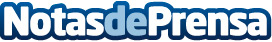 MDirector, innovación española única en el mundo para marketing 1-a-1Antevenio desarrolla MDirector para maximizar la gestión de las bases de datos.
El objetivo de la compañía es acceder al mercado estadounidense.
Datos de contacto:Ana MorenoDirectora de Marketing Internacional91 414 91 94Nota de prensa publicada en: https://www.notasdeprensa.es/mdirector-innovacion-espanola-unica-en-el-mundo-para-marketing-1-a-1 Categorias: Comunicación Marketing Emprendedores E-Commerce http://www.notasdeprensa.es